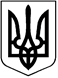 УКРАЇНА	  Хмільницька міська рада			проект      Вінницької  області                                          Р І Ш Е Н Н Я №«___» _________ 20__ р.                               		            сесія міської ради7 скликанняПро внесення змін та доповнень  доПрограми сприяння розвитку місцевого самоврядування та партнерських відносину Хмільницькій міській ОТГ на 2019 -2021 роки, затвердженої рішенням  53 сесії міської ради 7 скликання № 1701 від 19.10.2018 року (зі змінами) Розглянувши службову записку секретаря міської ради Крепкого П.В. від 26.12.2019 року №3102/01-21 щодо внесення змін та доповнень до Програми сприяння розвитку місцевого самоврядування та партнерських відносин у Хмільницькій міській ОТГ на 2019-2021 роки, затвердженої рішенням 53 сесії міської ради 7 скликання № 1701 від 19.10.2018 року,  враховуючи необхідність інформаційно-технічного супроводу електронної системи голосування програмно-технічного комплексу «Віче», керуючись ст.ст. 26,59 Закону України “Про місцеве самоврядування в Україні”, міська радаВИРІШИЛА:       1. Внести наступні зміни та доповнення до  Програми сприяння розвитку місцевого самоврядування та партнерських відносин у Хмільницькій міській ОТГ на 2019 – 2021 роки, затвердженої рішенням 53 сесії міської ради 7 скликання № 1701 від 19.10.2018 року (зі змінами):1.1  у  розділі 1 «Загальна характеристика Програми сприяння розвитку місцевого самоврядування та партнерських відносин у Хмільницькій міській ОТГ на 2019 – 2021 роки»  п.8 та п.9  викласти у новій редакції:        1.2 таблицю «Ресурсне забезпечення Програми» розділу 4 «Обґрунтування шляхів і засобів розв’язання проблеми, строки та джерела фінансування» викласти у новій редакції:1.3 у таблицю «Результативні показники Програми» розділу 5 «Перелік завдань та заходів Програми та результативні показники» внести наступні доповнення:1.4. У розділі 6 «Напрямки діяльності та заходи Програми» пункт 5 «Розвиток міського врядування» доповнити підпунктом 5.3 згідно                               додатку.	2. Архівному відділу міської ради відобразити факт та підставу внесення змін до рішення 53 сесії міської ради 7 скликання № 1701 від 19.10.2018 року (зі змінами) згідно пункту 1 цього рішення.     3. Контроль за виконанням цього рішення покласти на постійну комісію міської ради з питань планування, бюджету, економічного розвитку та підприємництва (голова – Ю.Г. Кондратовець).Міський голова                                                                      С.Б. Редчик                                                                 Додаток                                                                                             до рішення      сесії міської                                                                                             ради 7 скликання                                                                                             від «     » _______ 20__ р. № ____                                           6. Напрямки діяльності та заходи ПрограмиСекретар міської ради                                                                   П.В. Крепкий8.Обсяги фінансування Програми всього, тис. грн.2709,29.З них фінансування за рахунок коштів місцевого бюджету Хмільницької міської ОТГ, тис. грн.2709,2Джерела фінансуванняОбсяг фінансування, всього:В тому числі за рокамиВ тому числі за рокамиВ тому числі за рокамиДжерела фінансуванняОбсяг фінансування, всього:201920202021Місцевий бюджет Хмільницької міської ОТГ2709,21026,4861,4821,4Кошти не бюджетних джерел, а саме:------------№ з/пНазва показникаОдиниця виміруОдиниця виміруОдиниця виміруОдиниця виміруВихідні дані на початок ПрограмиВихідні дані на початок Програми201920192020202020212021Всього на період дії ПрограмиВсього на період дії ПрограмиПоказники продуктуПоказники продуктуПоказники продуктуПоказники продуктуПоказники продуктуПоказники продуктуПоказники продуктуПоказники продуктуПоказники продуктуПоказники продуктуПоказники продуктуПоказники продуктуПоказники продуктуПоказники продуктуПоказники продуктуПоказники продукту14.Придбання послуг з інформаційно-технічного супроводу електронної системи голосування програмно-технічного комплексу «Віче» Придбання послуг з інформаційно-технічного супроводу електронної системи голосування програмно-технічного комплексу «Віче» кількістькількість11--111122Показники ефективностіПоказники ефективностіПоказники ефективностіПоказники ефективностіПоказники ефективностіПоказники ефективностіПоказники ефективностіПоказники ефективностіПоказники ефективностіПоказники ефективностіПоказники ефективностіПоказники ефективностіПоказники ефективностіПоказники ефективностіПоказники ефективностіПоказники ефективності12.Середня вартість послуг з інформаційно-технічного супроводу електронної системи голосування ПТК «Віче» Середня вартість послуг з інформаційно-технічного супроводу електронної системи голосування ПТК «Віче» Середня вартість послуг з інформаційно-технічного супроводу електронної системи голосування ПТК «Віче» тис. грн.тис. грн.----24,024,024,024,048,048,0Показники якостіПоказники якостіПоказники якостіПоказники якостіПоказники якостіПоказники якостіПоказники якостіПоказники якостіПоказники якостіПоказники якостіПоказники якостіПоказники якостіПоказники якостіПоказники якостіПоказники якостіПоказники якості8.Забезпечення максимального терміну корисного використання ПТК «Віче»Забезпечення максимального терміну корисного використання ПТК «Віче»Забезпечення максимального терміну корисного використання ПТК «Віче»%%100100100100100100100100100100№з/пНазва напряму діяльності (пріоритетні завдання)Перелік заходів ПрограмиТермін виконання заходу Джерела фінансуванняВиконавціОрієнтовні обсяги фінансування(тис. грн.)Орієнтовні обсяги фінансування(тис. грн.)Орієнтовні обсяги фінансування(тис. грн.)Орієнтовні обсяги фінансування(тис. грн.)Очікуваний результат№з/пНазва напряму діяльності (пріоритетні завдання)Перелік заходів ПрограмиТермін виконання заходу Джерела фінансуванняВиконавціВсього:В тому числі  за рокамиВ тому числі  за рокамиВ тому числі  за рокамиОчікуваний результат№з/пНазва напряму діяльності (пріоритетні завдання)Перелік заходів ПрограмиТермін виконання заходу Джерела фінансуванняВиконавціВсього:201920202021Очікуваний результат5.Розвиток міського врядування 5.3. Інформаційно-технічний супровід електронної системи голосування програмно-технічного комплексу «Віче»2020-2021 рокиМісцевий бюджетВиконком Хмільницької  міської ради48,0-24,024,0Забезпечення максимального терміну корисного використання ПТК «Віче», ефективне та раціональне розпорядження наявними матеріально-технічними засобами 